Aerospace Engineering Master Plan and Advising RecordCatalog Year 2022-23Impaction Criteria: MATH 150 & 151, CHEM 202 or 200, PHYS 195 & 196, and ME 200 or AE 200 (all passed w/C or better, with overall GPA of 2.7 or higher)Master Plan: The Master Plan provides an advising record for Aerospace Engineering majors and should be initiated by the student when taking AE 123 during their first year. The master plan must be reviewed each semester with the major advisor before registration. Any changes to the master plan must be approved by the major advisor. All students must have a Master Plan on file in the department prior to enrollment in AE 331 and AE 301.Professional Electives: Six units selected from: AE 510, AE 520, AE 530, AE or ME 535, AE 540, AE 546, AE 550 and AE 596; Other electives may be substituted with consent of the advisor and department chair. Fall-only Courses: AE 123, AE 320, AE 331, AE 410, AE 430, AE 440, and AE 460ASpring-only Course: AE 260, AE 301, AE 302, AE 303, AE 310, and AE 460B*Requirements with Multiple Course OptionsStatics Requirement: AE 200 or ME 200Chemistry Requirement: CHEM 200 or CHEM 202Biology Requirement: BIOL 100 or BIOL 101Dynamics Requirement: AE 220 or ME 220Mechanics Requirement: CIVE 301 or ME 304This is not a legally binding document. Advisors will do their best to assist students with course planning. It is the student’s responsibility to ensure that they are following prerequisite and graduation guidelines.Advising Notes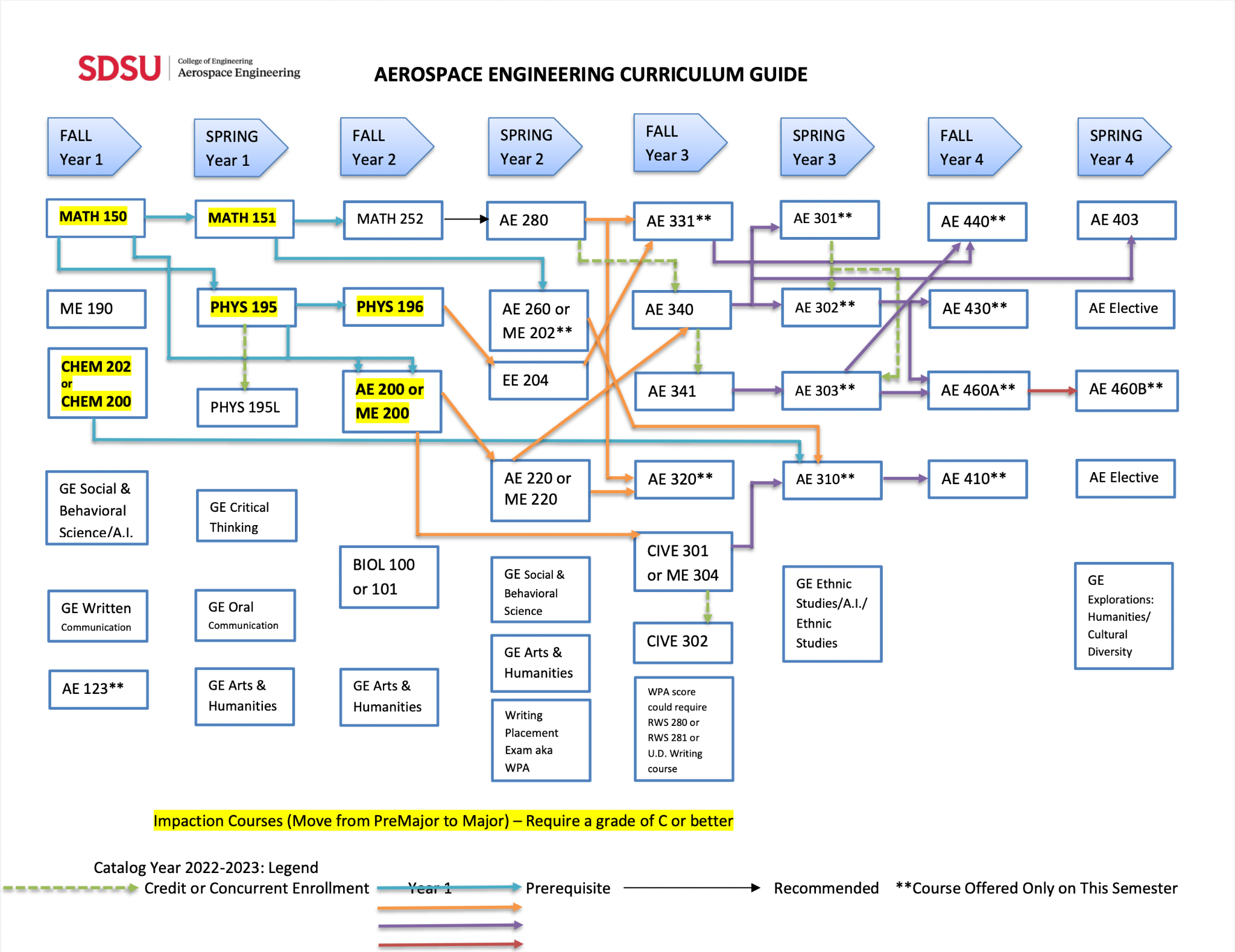 Name: Red ID:Email:Advisor: SDSU CoursesSDSU CoursesTransfer CoursesTransfer CoursesAdvising RecordAdvising RecordAdvising RecordAdvising RecordAdvising RecordAdvising RecordAdvising RecordAdvising RecordRequired CoursesGradeEquivalent CourseSchoolSemesters at SDSUSemesters at SDSUSemesters at SDSUSemesters at SDSUSemesters at SDSUSemesters at SDSUSemesters at SDSUSemesters at SDSURequired CoursesGradeEquivalent CourseSchoolF22S23F23S24F24S25F25S26MATH 150 (4)ME 190 (2)CHEM 202* (4)AE 123 (1)MATH 151 (4)PHYS 195 (3)PHYS 195L (1)MATH 252 (4)PHYS 196 (3)AE 200* (3)BIOL 100* (3)AE 280 (3)AE 260 (3)EE 204 (3)AE 220* (3)SDSU CoursesSDSU CoursesTransfer CoursesTransfer CoursesAdvising RecordAdvising RecordAdvising RecordAdvising RecordAdvising RecordAdvising RecordAdvising RecordAdvising RecordRequired CoursesGradeEquivalent CourseSchoolSemesters at SDSUSemesters at SDSUSemesters at SDSUSemesters at SDSUSemesters at SDSUSemesters at SDSUSemesters at SDSUSemesters at SDSURequired CoursesGradeEquivalent CourseSchoolF22S23F23S24F24S25F25S26AE 331 (3)AE 340 (3)AE 341 (1)AE 320 (3)CIVE 301* (3)CIVE 302 (1)AE 301 (3)AE 302 (3)AE 303 (2)AE 310 (4)AE 440 (3)AE 430 (3)AE 460A (3)AE 410 (3)AE 403 (3)AE 460B (2)Prof. Elective (3)Prof. Elective (3)